Семинар-практикум для родителей детей средней группы«Роль Коммуникативных игр в музыкальном развитии ребенка»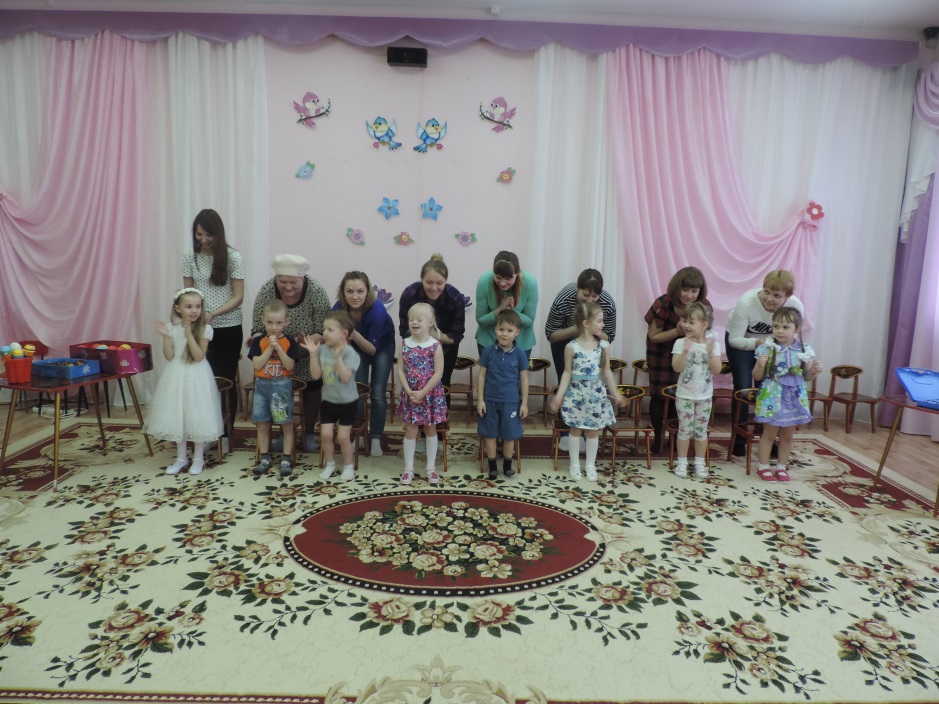 Подготовила: музыкальный руководитель – Речкина В.А.  2017 -2018 уч.гРодители входят в зал, их встречает музыкальный руководитель. Дети сидят в зале.Добрый вечер, уважаемые родители! Хочу поблагодарить вас за то, что, вы нашли время и пришли  на нашу встречу, которая называется «Роль коммуникативных игр в музыкальном развитии ребенка»  Цель нашего мероприятия: научиться понимать своих детей  помогая им формировать навыки общения через игру. Вед: Ребята, вы знаете, как зовут ваших мам?(Ответы, все кричат в один голос)Вед: Молодцы вы очень хорошо ответили. А теперь я предлагаю мам назвать свое имя. Посмотрите как я.Показ1. Игра "Приветствие".И. П. стоя в кругу, каждый из присутствующих произносит свое имя, используя хлопки. ( Таня – Танечка) За 2-м разом взрослый хлопает в ладони справа стоящему взрослому, а  остальные вместе повторяют произнесенное имя и хлопки.Вед: Спасибо, мы теперь все знаем, как вас называть.  А теперь я предлагаю вам поздороваться друг с другом. 2 Игра «Здравствуйте!» диск старшая № 38Вед: Ребята, а вы хотите поздороваться с мамами, не только со своими и с другими? Тогда выходите и поздоровайтесь с нами.Повтор  игры со всеми участниками.Вед: Проходите на стульчики, садитесь друг перед другом. Ребята, вы соскучились по своим мамам?ответы детей.Я вам предлагаю пообщаться с вашими мамами с помощью мячика. Слушайте музыку и передавайте друг другу мячик, как будто свое любящее сердечко.3. Коммуникативная игра с мячиками. (Бетховен «К Элизе»)Ход: Мамы и ребенок садятся на стульчики друг перед другом, под медленную музыку передают мячик друг другу, касаясь груди. Музыка меняется  – мамы переходят к другим детям. Игра повторяется. В конце мамы переходят к своим детям.4. Игра на детских музыкальных инструментах (металлофоны, треугольники).Вед: Ребята,  я вам хочу рассказать одну историю про друзей.Жил был колокольчик (звенит), он был веселый радостный беззаботный. И у него был друг – металлофон (звучит металлофон). Характер металлофона сдержанный, уравновешенный. Колокольчик любил долго играть, даже порой забывал про свои дела и обязанности. А его друг металлофон – все время ему напоминал об этом. Послушайте. Звучит музыка вышли пальчики гулять (Л.Делиб)музыкальный руководитель исполняет «Дружбу колокольчика и металлофона»Я предлагаю родителям взять колокольчики и металлофоны и исполнить дружбу колокольчика и металлофона.Звучит музыка вышли пальчики гулять (Л.Делиб)А теперь мы с вами отдохнем и выполним под эту музыку массаж. Когда будет звучать колокольчик – дети пальчиками будут выполнять массажные движения по спине своих мам. Как только услышите напоминание металлофона – все хлопайте в ладоши.Звучит музыка вышли пальчики гулять (Л.Делиб)А теперь поменяемся местами. Мамы будут выполнять массаж, и хлопать в ладоши. Вед: Молодцы. Скажите ребята, ваши мамы умеют отгадывать загадки?Ответы детей.вед: Давайте послушаем и отгадаем загадку, а мамы отгадаютБашковита и стройна, 
Всех накормит досыта,Рядом встань сестра-близняшка, 
 Развеселой будет пляска.Я предлагаю мамам взять в руки  ложки, а ребятам  колокольчики, маракасы, бубен, а я возьму барабан.инструменты в руки взяли и в оркестре заиграли4. Оркестр для мамочки.Вед: Как быстро и весело время пролетело. А мы паровозиком встаем, весело гудок даем.5. Заключительная коммуникативная игра «Паровозик Букашка»Вед: Ребята, заигрались мы сегодня, а ведь вам пора в группу на ужин, я предлагаю прокатиться  на паровозике «Букашка».  Он нас быстро и весело довезет.С самого рождения человек, являясь социальным существом, испытывает потребность в общении с другими людьми, которая постоянно развивается – от потребности в эмоциональном контакте к глубокому личностному общению и сотрудничеству. Общение – это не только простые разговоры, а ощущение что тебя ждут, понимают, любят.Общение ребенка-дошкольника с взрослыми начинается и исходно формируется, прежде всего, в семье. Именно семья является первой школой воспитания нравственных чувств ребенка, навыков социального поведения. Однако родители не всегда умело взаимодействуют и общаются со своими детьми.Одним  из способов развития  навыков общения детей друг с другом и со взрослыми является  - коммуникативная игра. Как вы думаете, что такое коммуникативные игры?  Коммуникативные игры – это игры направленные на  развитие умения общаться, умения сотрудничать и взаимодействовать с  людьми в разнообразных жизненных ситуациях.
Коммуникативные игры в детском саду – это совместная деятельность детей, способ самовыражения, взаимного сотрудничества, где партнеры находятся в позиции «на равных», стараются учитывать особенности и интересы друг друга.Цель коммуникативных игр:- развитие динамической стороны общения: легкости вступления в контакт, инициативности, готовности к общению;- развитие эмпатии, сочувствия к партнеру, эмоциональности и выразительности невербальных средств общения;- развитие позитивного самоощущения, что связано с состоянием раскрепощенности, уверенности в себе, ощущением собственного эмоционального благополучия, своей значимости в детском коллективе, сформированной положительной самооценки.Значение коммуникативных игр:- переживание радости со сверстниками, оптимистическое отношение к жизни,умение ладить с людьми,успешно решать жизненные проблемы,добиваться поставленных целей.Коммуникативные игры направлены на повышение уверенности в себе, снятие страхов, мышечного и психоэмоционального напряжения, активизацию общения друг с другом, сплочение детского коллектива, формирование положительного отношения к сверстникам.1. Игра "Приветствие".Цель: познакомиться со всеми присутствующими родителями, и родители здороваются  друг с другом. Создать непринужденную доброжелательную обстановку.2. Игра приветствие "Здравствуйте".Цель: снять эмоциональное напряжение и волнение, углубить контакт используя тактильное прикосновение ладонями3. Коммуникативная игра с мячиками. (Бетховен «К Элизе»)Цель: Проявлять  инициативность общения, умение вступать в контакт, готовность вступать в контакт не только с мамой, но и с другим взрослым человеком.4. Игра на детских музыкальных инструментах (металлофоны, треугольники).Цель: познакомить с приемами игры на данных инструментах, учиться слышать пульс и ритм музыки, работать в коллективе, создавая ансамбль, передавать музыкальный образ произведения. 